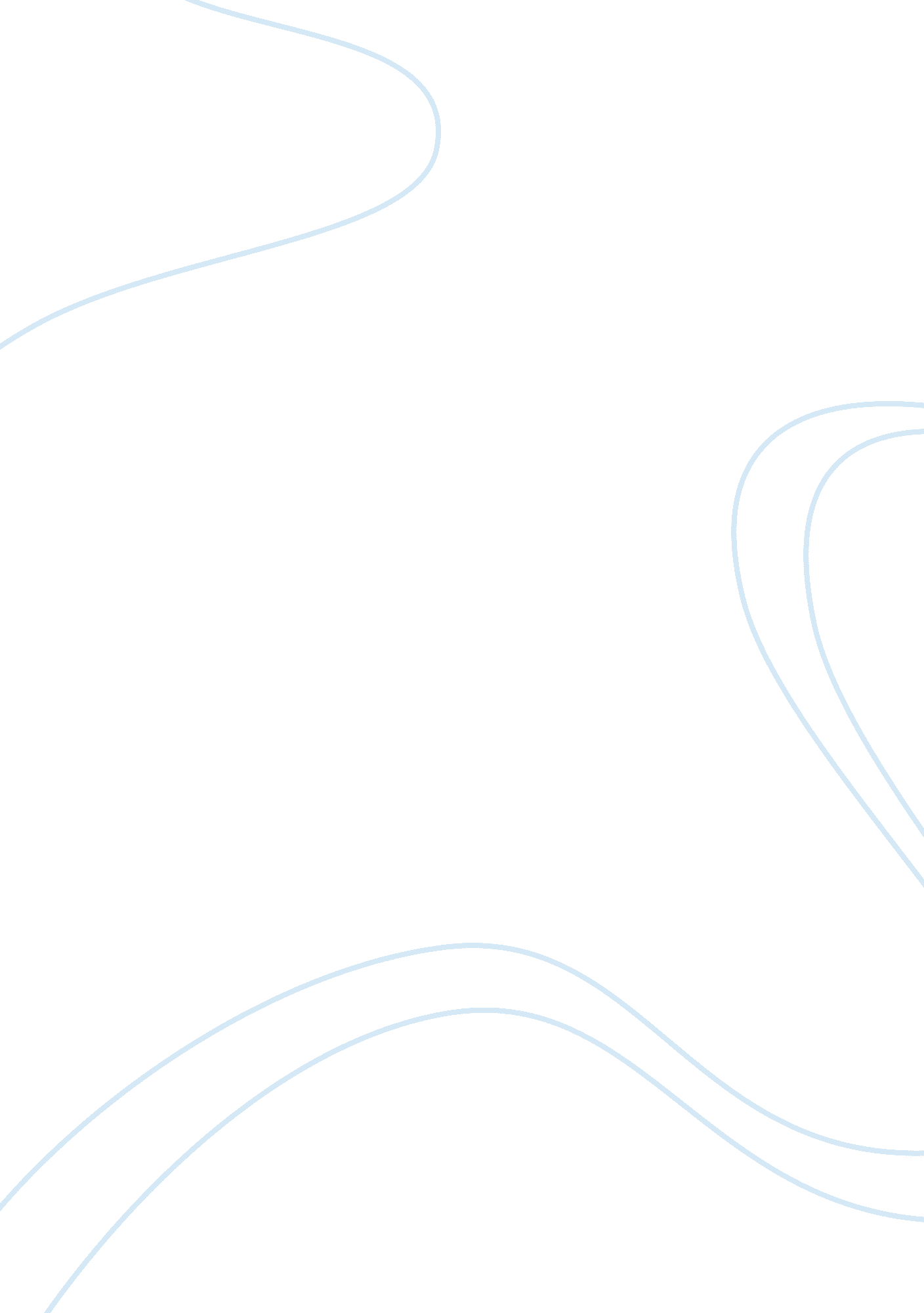 Literature and jose garcia villa essay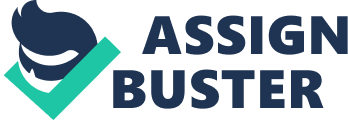 Footnote to Youth concentrates in the prospect of teenage marriage. This account focuses on the most common problem of the youth these days, Love and being in love encompasses a lot of things in life that we have to keep in mind. Being married at the young age is something that many people should consider because with everything that’s been happening in our society we might just regret it. Indeed, marriage is a holy sacrament that is to be taken seriously and responsibly by two people who have witnessed their love grow. Dodong is seventeen and was madly in love with Teang so they decided get married and have their family at the early age. I could say that Dodong’s parents also got married early because I believed that his father understands his feelings that he agreed in the marriage. This three generation have a commonality in raising their families. I like the story and how it ended, even though it is cliche I find it interesting because it depicts one of the current social issues in our nation. I also believed that it was entitled “ Footnote to Youth” because it is a reminder to the youth of what life could probably be. The author is very impressive because he used a lot of Filipino cultures and ways through the character and setting. Nowadays, we teenagers are very clever that we do not think of the possibilities that might occur if we did something unusual like getting married or being pregnant in the early age. Life is not easy as it should be, and just like what Confucius said “ Life is really simple, but we insist on making it complicated. ” Jose Garcia Villa (August 5, 1908 – February 7, 1997) He is a Filipino poet, literary critic, short story writer, and painter. He was awarded the National Artist of the Philippines title for literature in 1973, as well as the Guggenheim Fellowship in creative writing by Conrad Aiken. He is known to have introduced the “ reversed consonance rime scheme” in writing poetry, as well as the extensive use of punctuation marks—especially commas, which made him known as the Comma Poet. He used the penname Doveglion (derived from “ Dove, Eagle, Lion”), based on the characters he derived from himself. These animals were also explored by another poet e. e. cummings in Doveglion, Adventures in Value, a poem dedicated to Villa. 